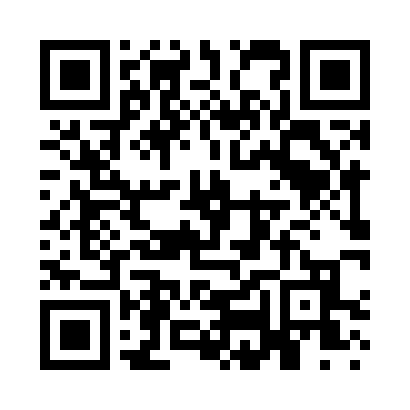 Prayer times for Turkey River, Iowa, USAMon 1 Jul 2024 - Wed 31 Jul 2024High Latitude Method: Angle Based RulePrayer Calculation Method: Islamic Society of North AmericaAsar Calculation Method: ShafiPrayer times provided by https://www.salahtimes.comDateDayFajrSunriseDhuhrAsrMaghribIsha1Mon3:455:301:085:128:4610:312Tue3:455:311:085:128:4610:313Wed3:465:311:095:128:4510:304Thu3:475:321:095:128:4510:305Fri3:485:331:095:138:4510:296Sat3:495:331:095:138:4510:297Sun3:505:341:095:138:4410:288Mon3:515:351:095:138:4410:279Tue3:525:351:095:138:4310:2610Wed3:535:361:105:138:4310:2511Thu3:545:371:105:138:4210:2512Fri3:565:381:105:138:4210:2413Sat3:575:381:105:128:4110:2314Sun3:585:391:105:128:4110:2215Mon3:595:401:105:128:4010:2016Tue4:015:411:105:128:3910:1917Wed4:025:421:105:128:3810:1818Thu4:035:431:105:128:3810:1719Fri4:045:441:105:128:3710:1620Sat4:065:451:115:128:3610:1521Sun4:075:461:115:118:3510:1322Mon4:095:461:115:118:3410:1223Tue4:105:471:115:118:3310:1024Wed4:115:481:115:118:3210:0925Thu4:135:491:115:108:3110:0826Fri4:145:501:115:108:3010:0627Sat4:165:511:115:108:2910:0528Sun4:175:521:115:098:2810:0329Mon4:195:531:115:098:2710:0230Tue4:205:541:115:098:2610:0031Wed4:225:551:105:088:259:58